р е ш е н и еО деятельности Администрации сельского поселения Юмашевский сельсовет  муниципального района Чекмагушевский район Республики Башкортостан в 2009 году.	Заслушав и обсудив доклад главы Администрации  сельского поселения Юмашевский сельсовет муниципального района Чекмагушевский район  . «О деятельности Администрации сельского поселения Юмашевский сельсовет муниципального района Чекмагушевский район Республики Башкортостан в 2009 году», Совет муниципального района  отмечает, что деятельность Администрации муниципального района определялась целевыми задачами и установками, изложенными в Послании Президента Республики Башкортостан Государственному Собранию – Курултаю Республики Башкортостан    «Наша цель благосостояния людей, приумножение созидательного потенциала Башкортостана»  В последние годы больше вложены средства в строительство объектов социальной сферы, идёт интенсивное строительство индивидуального жилья.            Осуществлялось оперативное руководство структурными подразделениями и  отделами. Регулярно проводились заседания комиссий Администрации  сельского поселения.Серьезное внимание было уделено социальной защите населения, пенсионному обеспечению, развитию образования, культуры, здравоохранения, решению молодёжных проблем, по укреплению социально-трудовых отношении в организациях  сельского поселения. Постоянно ведется работа по эффективному  использованию  интеллектуально-кадрового потенциала, созданию  благоприятных правовых  и экономических условий для профессионального роста трудовых ресурсов, привлечению и закреплению молодых специалистов на селе.Укрепляется спортивная база  сельского поселения. Ведется работа по улучшению демографической ситуации сельского поселенияИсходя из вышеизложенного, Совет муниципального района Чекмагушевский район   РЕШИЛ :1.Доклад главы   сельского поселения Юмашевский сельсовет муниципального района Чекмагушевский район  Тихонова Г.К. «О деятельности Администрации  сельского поселения  Юмашевский сельсовет муниципального района Чекмагушевский район Республики Башкортостан в 2009 году» принять к сведению.2. Администрации  сельского поселения в дальнейшем строить свою деятельность в соответствии с Конституцией Российской Федерации и Республики Башкортостан, Федеральным Законом «Об общих принципах организации местного самоуправления в Российской Федерации», Указов Президента Республики Башкортостан и других законодательных актов.3.Определить приоритетными направлениями в деятельности Администрации  сельского поселения  на 2010 год:- выполнение намеченных  мероприятий по строительству, реконструкции и ремонту объектов социально-культурного и бытового назначения, жилья, дорог, водопроводов, по газификации и благоустройству населенных пунктов; - реализация мероприятий   объявленного в республике Года поддержки и развития молодёжных инициатив, направленные на пропаганду и формирование здорового образа жизни, профилактику употребления психоактивных веществ, предупреждение асоциального поведения в молодёжной среде, профилактику алкоголизма, наркомании, табакокурения, безнадзорности и правонарушений среди несовершеннолетних;-принятие конкретных мер по организации военно-патриотического воспитания, физической подготовки, подготовки граждан к военной службе;- обеспечение доступной и квалифицированной медицинской помощью население района, усилить работу физкультурно-оздоровительных и спортивных комплексов, культурно-просветительных учреждений;-осуществление действенного контроля над выполнением состояния трудовых отношений, соблюдением трудового законодательства, ликвидацией допущенной задолженности по заработной плате, проведение эффективной политики по обеспечению занятости населения;-повышение уровня организаторской работы среди населения, способствование дальнейшему развитию сферы услуг, малого бизнеса и предпринимательства, личных подворий граждан, улучшить организацию закупок излишков производимой ими продукции Глава сельского поселения:                                 Г.К.Тихонов     с. Юмашево16 февраля 2010года№  251БАШ[ОРТОСТАН  РЕСПУБЛИКА]ЫСА[МА{ОШ  РАЙОНЫ муниципаль районЫНЫ@   ЙОМАШ АУЫЛ СОВЕТЫ АУЫЛ  БИЛ^м^]Е СОВЕТЫ 452227,  Йомаш ауылы,  Совет урамы,10тел. (34796) 27-2-69, 27-2-24e-mail:  yumash_chek@ufamts.ru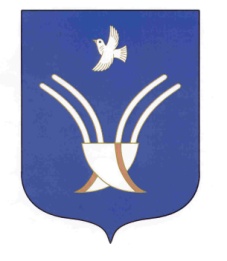 Совет сельского поселения Юмашевский сельсоветмуниципального района Чекмагушевский район Республики Башкортостан452227, с.  Юмашево, ул.  Советская. 10тел. (34796) 27-2-69, 27-2-24e-mail:  yumash_chek@ufamts.ruОКПО 04281326     ОГРН 1060249000052    ИНН  0249005871ОКПО 04281326     ОГРН 1060249000052    ИНН  0249005871ОКПО 04281326     ОГРН 1060249000052    ИНН  0249005871